Přehled změn Pravidel IAAF v roce 2019:Platné od 1.1.2019:Platné od 11.3.2019Platné od 1.11.2019 (s některými výjimkami) Obr. 184a Odrazové břevno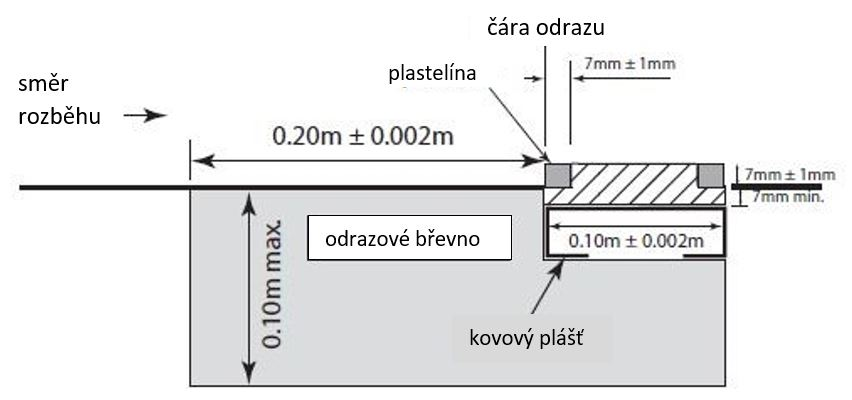 Ludmila Pudilová7.11.2019Pravidlo170.10Od zahájení soutěže mohou být ve štafetovém týmu nahrazeni až max. 4 závodníci. POZN. je vyškrtnutaPLATNOST VÝKONU 149.3Pokud v chůzi není závodník po opuštění trestné zóny DQ, pak jeho výkon platíŠTAFETY170.22 Štafety, které nejsou popsány v Pravidlech musí  být  specifikovány v soutěžních  předpisechSOUTĚŽE V POLI - obecně180.6 POZN.4Propozice/soutěžní řád může určit, že pořadí startujících v kterémkoliv kole po 3. pokusech se může změnit v závislosti na aktuálním pořadí.181.17Doba na pokus se vrátila na 1 minutu ve výšce a ostatních technických disciplínách  na začátku soutěže (při více než 3 závodnících) v individuální soutěži i při vícebojíchVÍCEBOJE200.1 - 5Vyškrtnuto pojmenování U18 (dorost) a nahrazeno termínem mužskýMísto toho, že proběhne ve dvou následujících dnech, změněno na dvě 24 hodinové periody.CHŮZE230.7V originále přejmenována Pit Lane na Penalty Zone – trestnou zónuKROSY/Běhy přespolní250.6Harmonizace startovacího zařízení se silničními závody (i dělem, klaksonem, sirénou nebo podobným zařízením)100Ve všech typech mezinárodních soutěží může být použit i jiný formát soutěží (i na OH či MS)112Doplněny pravomocí Technického delegáta (TD)120Činovníci závodů jsou delegováni organizátorem nebo odpovídající pořadatelskou organizací (např. IAAF, EA atp.)VRCHNÍ ROZHODČÍ/ REFEREE125.2 Doplněno: rozhoduje ve spolupráci  s TD, kde je to vhodné nebo nezbytné125.3Diskvalifikuje jakéhokoliv závodníka nebo tým štafety pro nesportovní chování VRCHNÍK STARTŮ, STARTÉR,  ZÁSTUPCI STARTÉRA129.2Doplněno: Primární odpovědnostní startéra je zajistit  pro všechny  férový a spravedlivý start.ROZHODČÍ PRO MĚŘENÍ135Kontrolní měření pásmem,  při použití vědeckých metod měření ,se provede před soutěžíOBLEČENÍ, OBUV A STARTOVNÍ OZNAČENÍ143.1Dres nemusí mít stejnou barvu zepředu i zezadu. POZN. byla vyškrtnuta143.4 a POZN.2Pro přespolní běhy mohou být použity delší hřeby v tretrách v závislosti na povrchu. Má být uvedeno v propozicích, nebo to povoluje TDDOPOMOC144.4Přidáno co není dopomoc:g) podpora od stanoveného činovníka pro postavení se nebo k dosažené lékařské pomocih) světelné ukazatele nebo podobné zařízení ukazující postupové časy, vč. rekordůÚČINKY DISKVALIFIKACE145.3Pokud je tým štafety diskvalifikován podle P 125.5, nemá tato DQ vliv na start jednotlivých závodníků ze štafety v dalších disciplínách (vč. víceboje)PROTESTY A ODVOLÁNÍ146.4Doplněno:d) Pokud je podán protest u závodníka, který nedokončil závod, vrchní rozhodčí se musí nejprve přesvědčit, zda závodník neměl být diskvalifikován ( z jiného důvodu, než je předmět protestu). Pokud ano, pak protest nebude uznán. 146.6Doplněno: Při závodech v poli, kde startuje závodník pod protestem a protest je poté uznán, zůstanou v platnosti i výkony závodníka, který by jinak nebýval postoupil.SMÍŠENÉ SOUTĚŽE147.2Nejsou povoleny u soutěží podle P 1.1 a)– c) a f). U ostatních (d), e), g)-j))  jsou povoleny pro soutěže v poli  a v bězích od 5000m na stadionu. Dále je uvedeno, že při smíšených běžeckých soutěžích na stadionu nesmí dojít k udávání tempa závodníkem opačného pohlaví. U technických disciplín musí být samostatné zápisy pro odlišná pohlaví.START162.7Vytváří definici zahájení startu:V případě nízkého startu jde o jakýkoliv pohyb, který zahrnuje ztrátu kontaktu jednoho nebo obou chodidel s bloky, nebo jedné či obou rukou se zemí, nebo k takové ztrátě vedeV případě vysokého stratu jde o jakýkoliv pohyb, který vede ke ztrátě kontaktu jedné nebo obou nohou se zemíJestliže startér určí, že závodník před výstřelem zahájil pohyb, který nezastavil a pokračoval ve startu, bude se jednat o nezdařený startZÁVOD163.6Do dobrovolného opuštění dráhy se nepočítá situace, kdy jde pro spadlý štafetový kolík (P 170.6c)163.14K hlášení mezičasů může vrchní rozhodčí autorizovat maximálně 1 osobu na maximálně 2 odsouhlasených místech163.15 Nově přidáno jako c): závodník může nést vodu nebo občerstvení v ruce nebo na těle, pokud je to od startu, nebo převzaté na oficiálním stanovištiMĚŘENÍ ČASŮ A CÍLOVÁ KAMERA165.18Dříve 18 je nyní 17: není-li propojen start se systémem, může být bráno jako ruční měření časů.18. Systém, který pracuje automaticky na startu, ale ne v cíli, nemůže být bráno ani jako ruční měření časůNASAZOVÁNÍ, LOSOVÁNÍ…166.8 POZN.Při závodech delších než 800 m, které se běží  v kolech, se doporučuje, aby jen malé množství závodníků postupovalo časem.PŘEKÁŽKOVÝ BĚH168.6-7Každý závodník musí přejít přes všechny překážky a držet se ve své dráze v průběhu celého závodu. Nedodržení tohoto povede k diskvalifikaci, není-li uplatněno P 163.4.Dále bude závodník diskvalifikován pokud:při přechodu přes překážku vede chodidlo nebo nohu pod vodorovnou rovinou proloženou horní hranou překážky  na kterékoliv straně, neboporazí, nebo posune kteroukoliv překážku rukou, tělem, nebo přední stranou švihové nohy, nebopřímo nebo nepřímo porazí nebo posune překážku ve své nebo jiné dráze takovým způsobem, že to ovlivní nebo překáží jinému závodníkovi, a nebo je porušeno jiné pravidlo.STEEPLECHASE  169.5Přidána výška překážky pro muže U18 (dorost)…. 0,838 ± 0,003 m platnost od 1.4.2020169.6Hloubka vodního příkopu snížena na 0,50 ± 0,05 m. Stávající mohou zůstat.OBECNĚ – VERTIKÁLNÍ SKOKY181.6Pokud bude během soutěže vyměněna laťka, musí se nastavená výška přeměřit.OBECNĚ – HORIZONTÁLNÍ SKOKYOdrazové břevno 184.3 - 5Nově doporučeno použití videa, či jiné techniky k detekci přešlapů a neumisťovat prkno s plastelínou. Pokud tam prkno s plastelínou není, pak musí být země za prknem jiné než bílé barvy. Prkno s plastelínou může být nadále používáno, ale mění se sklon hrany plastelíny na 90° (viz obr. 184a) platnost od 1.11.2020SKOK DO DÁLKY185.1Za nezdařený pokus se považuje to, když závodník při odrazu protne vertikální rovinu odrazové čáry kteroukoliv částí chodidla/boty, ať už při skoku nebo běhu bez skoku. platnost od 1.11.2020VŠEOBECNÁ USTANOVENÍ – VRHAČSKÉ SOUTĚŽE187.2 Přidáno: Pokud technický ředitel nerozhodne jinak, pak si závodník může donést ke kontrole max. 2 ks náčiní na disciplínuKLEC PRO HOD DISKEM190.1 - 3Je-li používána kladivářská klec, pak mohou být pohyblivé panely využity k omezení nebezpečných  zón – zejména kolem dráhyZÁVODNÍ CHÚZE230.7cDiskvalifikaci závodníka  provádí vrchní rozhodčí (Referee)230.8Start může být signalizován i na dráze jak výstřelem z pistole, tak z děla, klaksonem nebo podobným zařízením – stejně jako na silnici nebo u krosůPŘESPOLNÍ BĚHY250.3BPrvních 300m (místo dříve stanovených 1500m) musí být při velkém počtu startujících bez úzkých míst a překážek.DISCIPLÍNY KDE SE VEDOU SVĚTOVÉ REKORDY261U mužů i žen vyškrtnuty běhy na  20 000m, 25 000m a 30 000m